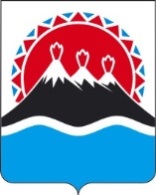 П О С Т А Н О В Л Е Н И ЕПРАВИТЕЛЬСТВА  КАМЧАТСКОГО КРАЯ             г. Петропавловск-КамчатскийПРАВИТЕЛЬСТВО ПОСТАНОВЛЯЕТ:1. Внести в постановление Правительства Камчатского края от 09.08.2016 № 313-П «О расходных обязательствах Камчатского края по предоставлению юридическим лицам - государственным унитарным предприятиям Камчатского края, осуществляющим деятельность в сфере водоснабжения и водоотведения, субсидий из краевого бюджета» следующие изменения:1) преамбулу дополнить словами «, постановлением Правительства Российской Федерации от 06.09.2016 № 887 «Об общих требованиях к нормативным правовым актам, муниципальным правовым актам, регулирующим предоставление субсидий юридическим лицам (за исключением субсидий государственным (муниципальным) учреждениям), индивидуальным предпринимателям, а также физическим лицам - производителям товаров, работ, услуг»;2) приложение изложить в редакции согласно приложению к настоящему постановлению.2. Настоящее постановление вступает в силу через 10 дней после дня его официального опубликования.3. Положения пункта 1 части 6 приложения к постановлению Правительства Камчатского края от 09.08.2016 № 313-П «О расходных обязательствах Камчатского края по предоставлению юридическим лицам - государственным унитарным предприятиям Камчатского края, осуществляющим деятельность в сфере водоснабжения и водоотведения, субсидий из краевого бюджета» (в редакции настоящего постановления) не применяются при предоставлении субсидий на основании соглашений о предоставлении субсидий, заключенных до вступления в силу настоящего постановления.Губернатор Камчатского края                                                               В.И. ИлюхинПорядокпредоставления юридическим лицам - государственным унитарным предприятиям Камчатского края, осуществляющим деятельность в сфере водоснабжения и водоотведения, субсидий из краевого бюджета на финансовое обеспечение затрат в связи с выполнением работ 1. Настоящий Порядок регулирует вопросы предоставления субсидий из краевого бюджета юридическим лицам, осуществляющим деятельность в сфере водоснабжения и водоотведения (за исключением субсидий государственным (муниципальным) учреждениям), в целях финансового обеспечения затрат на погашение кредиторской задолженности, возникших в связи с выполнением работ (далее - получатели субсидий, субсидии).2. Субсидии предоставляются государственным унитарным предприятиям Камчатского края, осуществляющим деятельность в сфере водоснабжения и водоотведения и не имеющим возможности рассчитаться с кредиторами за счет собственных денежных средств или имущества в полном объеме.3. Субсидии предоставляются Министерством жилищно-коммунального хозяйства и энергетики Камчатского края (далее - Министерство) в пределах бюджетных ассигнований, предусмотренных законом о краевом бюджете на соответствующий финансовый год и плановый период, и лимитов бюджетных обязательств, утвержденных в установленном порядке Министерству на цели, указанные в части 1 настоящего Порядка.4. Критериями отбора получателей субсидий являются:1) осуществление получателем субсидий деятельности в сфере водопроводно-канализационного хозяйства;2) организационно-правовая форма получателя субсидий - государственное унитарное предприятие;3) наличие просроченной более трех месяцев кредиторской задолженности в сумме не менее ста тысяч рублей.5. Субсидии носят целевой характер и не могут быть использованы на цели, не указанные в части 1 настоящего Порядка.6. Условиями предоставления субсидий являются: 1) соответствие получателя субсидий на первое число месяца, предшествующего месяцу, в котором планируется заключение соглашения о предоставлении субсидий, следующим требованиям: а) получатель субсидий не должен находиться в процессе реорганизации, ликвидации, банкротства и не должен иметь ограничения на осуществление хозяйственной деятельности;б) получатель субсидий не должен являться иностранным юридическим лицом, а также российским юридическим лицом, в уставном (складочном) капитале которого доля участия иностранных юридических лиц, местом регистрации которых является государство или территория, включенные в утверждаемый Министерством финансов Российской Федерации перечень государств и территорий, предоставляющих льготный налоговый режим налогообложения и (или) не предусматривающих раскрытия и предоставления информации при проведении финансовых операций (офшорные зоны) в отношении таких юридических лиц, в совокупности превышает 50 %;в) получатель субсидий не получает средства из краевого бюджета в соответствии с иными нормативными правовыми актами Камчатского края на цели, указанные в части 1 настоящего Порядка;г) у получателя субсидий должна отсутствовать просроченная задолженность перед краевым бюджетом по уплате части прибыли, остающейся после уплаты налогов и иных обязательных платежей;2) затраты, возникшие в связи с выполнением работ, не были включены в тариф, установленный для получателя субсидий Региональной службой по тарифам и ценам Камчатского края;3) заключение Министерством и получателем субсидий соглашения о предоставлении субсидий (далее - Соглашение);4) использование получателем субсидий средств субсидий по целевому назначению;5) представление получателем субсидий отчетности в порядке и сроки, предусмотренные Соглашением.7. Обязательным условием предоставления субсидий, включаемыми в Соглашение, является запрет приобретения за счет предоставленной субсидии иностранной валюты.8. Для заключения Соглашения и получения субсидий получатель субсидий направляет в Министерство следующие документы:1) заявку на предоставление субсидии по форме, установленной Министерством;2) сведения о кредиторской задолженности за выполненные работы на последнюю отчетную дату с указанием задолженности не менее ста тысяч рублей и указанием просроченной задолженности более трех месяцев;3) документы, подтверждающие обязательства по уплате просроченной кредиторской задолженности за выполненные работы: - надлежащим образом заверенная оборотно-сальдовая ведомость по кредиторской задолженности, в разрезе кредиторов; - акты сверки между кредитором и должником;4) заверенные копии контрактов (договоров), заключенных между получателем субсидий (заказчиком) и исполнителями работ по контрактам (договорам) с приложением копий контрактов (договоров) на электронном носителе (компакт-диск, USB флеш-накопитель);5) пояснительную записку о необходимости выполнения работ по предъявленным контрактам (договорам);6) документы, подтверждающие выполнение работ по предъявленным контрактам (договорам) исполнителями по контрактам (договорам) и принятие работ получателем субсидий (заказчиком);7) справку Региональной службы по тарифам и ценам Камчатского края, подтверждающую, что затраты получателя субсидий, возникшие в связи с выполнением работ по предъявленным контрактам (договорам), не были включены в тариф, установленный для получателя субсидий.9. Министерство рассматривает предоставленные получателем субсидий документы, указанные в части 8 настоящего Порядка, и в течение 10 рабочих дней со дня поступления документов принимает решение о предоставлении субсидии получателю субсидии либо об отказе в ее предоставлении.10. Основаниями для отказа в предоставлении субсидии являются:1) несоответствие представленных получателем субсидий документов требованиям, установленным частью 8 настоящего Порядка;2) непредставление или представление не в полном объеме получателем субсидий указанных в части 8 настоящего Порядка документов;3) наличие в представленных получателем субсидий документах недостоверных сведений;4) отсутствие бюджетных ассигнований, предусмотренных законом о краевом бюджете на соответствующий финансовый год и плановый период, и лимитов бюджетных обязательств, утвержденных в установленном порядке Министерству на цели, указанные в части 1 настоящего Порядка.11. В случае принятия решения об отказе в предоставлении субсидии Министерство в течение 5 рабочих дней со дня принятия такого решения направляет в адрес получателя субсидий уведомление о принятом решении с обоснованием причин отказа.12. В случае принятия решения о предоставлении субсидии Министерство в течение 5 рабочих дней со дня принятия такого решения издает приказ о предоставлении субсидии получателю субсидий.13. Министерство определяет размер предоставляемой субсидии на основании документов, указанных в части 8 настоящего Порядка.14. Министерство перечисляет субсидию на расчетный счет получателя субсидий, реквизиты которого указаны в заявке на предоставление субсидии, в течение 5 рабочих дней со дня издания приказа о представлении субсидии.15. Получатель субсидий представляет в Министерство отчеты об использовании субсидий в порядке и сроки, установленные Соглашением.16. Министерство и органы государственного финансового контроля осуществляют обязательную проверку соблюдения получателем субсидий условий, целей и порядка предоставления субсидий.17. В случае нарушения получателем субсидий условий, установленных настоящим Порядком, либо использованием средств субсидий не по целевому назначению, субсидии подлежат возврату в краевой бюджет на лицевой счет Министерства в течение 30 календарных дней со дня получения уведомления Министерства.18. Остаток средств субсидий, неиспользованных в отчетном финансовом году, может использоваться получателем субсидий в текущем финансовом году на цели, указанные в части 1 настоящего Порядка, при принятии Министерством по согласованию с Министерством финансов Камчатского края решения о наличии потребности в указанных средствах и включении соответствующих положений в Соглашение.19. В случае отсутствия решения Министерства, указанного в части 19 настоящего Порядка, остаток средств субсидий, неиспользованных в отчетном финансовом году, в соответствии с Соглашением подлежит возврату в краевой бюджет на лицевой счет Министерства в течение 30 дней со дня получения уведомления Министерства. Если неиспользованный остаток субсидий не перечислен в краевой бюджет, указанные средства подлежат взысканию в порядке, установленном Министерством финансов Камчатского края.20. Письменное уведомление о возврате субсидий направляется Министерством в течение 10 рабочих дней со дня выявления обстоятельств, указанных в частях 18 и 20 настоящего Порядка.».ПОЯСНИТЕЛЬНАЯ ЗАПИСКАк проекту постановления Правительства Камчатского края«О внесении изменений в постановление Правительства Камчатского края от 09.08.2016 № 313-П «О расходных обязательствах Камчатского края по предоставлению юридическим лицам - государственным унитарным предприятиям Камчатского края, осуществляющим деятельность в сфере водоснабжения и водоотведения, субсидий из краевого бюджета»Настоящий проект постановления Правительства Камчатского края разработан в целях приведения постановления Правительства Камчатского края от 09.08.2016 № 313-П «О расходных обязательствах Камчатского края по предоставлению юридическим лицам - государственным унитарным предприятиям Камчатского края, осуществляющим деятельность в сфере водоснабжения и водоотведения, субсидий из краевого бюджета» в соответствие с постановлением Правительства Российской Федерации от 06.09.2016 № 887 «Об общих требованиях к нормативным правовым актам, муниципальным правовым актам, регулирующим предоставление субсидий юридическим лицам (за исключением субсидий государственным (муниципальным) учреждениям), индивидуальным предпринимателям, а также физическим лицам - производителям товаров, работ, услуг».Принятие настоящего проекта постановления Правительства Камчатского края не потребует выделения дополнительных финансовых средств из краевого бюджета.Проект постановления 03.02.2017 года размещен на официальном сайте исполнительных органов государственной власти Камчатского края в сети Интернет для проведения в срок до 14.02.2017 года независимой антикоррупционной экспертизы. Настоящий проект постановления Правительства Камчатского края не подлежит оценке регулирующего воздействия в соответствии с постановлением Правительства Камчатского края от 06.06.2013 № 233-П «Об утверждении Порядка проведения оценки регулирующего воздействия проектов нормативных правовых актов Камчатского края и экспертизы нормативных правовых актов Камчатского края».№О внесении изменений в постановление Правительства Камчатского края от 09.08.2016 № 313-П «О расходных обязательствах Камчатского края по предоставлению юридическим лицам - государственным унитарным предприятиям Камчатского края, осуществляющим деятельность в сфере водоснабжения и водоотведения, субсидий из краевого бюджета» Приложение к постановлению Правительства Камчатского края от_______________№__________«Приложение к постановлению Правительства Камчатского края от 09.08.2016 № 313-П